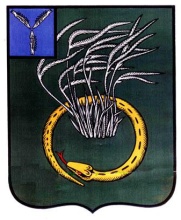 АДМИНИСТРАЦИЯПЕРЕЛЮБСКОГО МУНИЦИПАЛЬНОГО ОБРАЗОВАНИЯПЕРЕЛЮБСКОГО МУНИЦИПАЛЬНОГО РАЙОНАСАРАТОВСКОЙ ОБЛАСТИП О С Т А Н О В Л Е Н И Ес. Перелюбот  23.06.2022 года  №  44О внесении изменений в постановление администрации Перелюбского муниципального образования от 27.01.2022 г №8 «Об утверждении Положения о порядке определения объемаи предоставления субсидий иным некоммерческим организациям,не являющимися муниципальными учреждениямиПерелюбского муниципального образованияПерелюбского муниципального района Саратовской области»В соответствии со статьей 78.1 Бюджетного Кодекса Российской Федерации, Федеральными Законами от 06.10.2003 № 131-ФЗ «Об общих принципах организации местного самоуправления в Российской Федерации», 22.01.1996 № 7-ФЗ «О некоммерческих организациях», Уставом Перелюбского муниципального образования, администрация Перелюбского муниципального образования ПОСТАНОВЛЯЕТ:1.Внести в постановление администрации Перелюбского муниципального образования  от 27.01.2022 г № 8 « Об утверждении Положения о порядке определения объема и предоставления субсидий иным некоммерческим организациям, не являющимся муниципальными учреждениями Перелюбского муниципального образования Перелюбского муниципального района Саратовской области» (далее Положение) следующие изменения:1.1. Пункт 1.3 Положения  дополнить подпунктом «1.3.8» следующего содержания:- «1.3.8) получатели субсидий не должны находится в перечне организаций и физических лиц, в отношении которых имеются сведения об их причастности к экстремистской  деятельности или терроризму, либо в перечне организаций и физических лиц, в отношении которых имеются сведения об их причастности к распространению оружия массового уничтожения.          2. Настоящее постановление подлежит официальному обнародованию (опубликованию)  и размещению на официальном сайте администрации Перелюбского муниципального образования  в сети Интернет https://Перелюбское.рф          3. Настоящее постановление вступает в силу после его официального обнародования (опубликования).          4. Контроль за исполнением настоящего постановления оставляю за собой.Глава Перелюбского МО                                                                   А.В. Иконников